		Lavaca County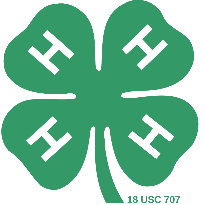 Club Manager’s Check Sheet2020-21Review the Guidelines for Meetings as posted on the county website club management page.  http://counties.agrilife.org/lavaca/4-h/4-h-club-management/COVID-19 Action Plan in writing on file in the Extension office. See a sample on the county website club management page. Adhere to the plan submitted including what to do if someone becomes ill.COVID-19 Forms -have blank copies ready.  Must be collected from every person regardless of age at every meeting and activity.  Attach the COVID-19 meeting/activity summary sheet and submit all copies along with the meeting/activity report form to the Extension office.  They may be scanned and emailed to jlsteffek@ag.tamu.edu or dropped by the office. Review your by-laws.  Please make sure that you are following your by-laws for both your meeting procedures and elections of officers. If you need help navigating the challenges presented by COVID guidelines please reach out to Natalie. Refreshments are discouraged at all meetings and activities.  If food is involved extra precautions should be taken. Foods and nutrition project leaders should consult with Natalie prior to meeting. List of officers submitted to jlksteffek@ag.tamu.edu or in the office following election.Maintain attendance on a roster at each meeting as you have in the past.  To avoid having to sign in, encourage your secretary to call role and make note of adults and guests. Plan something fun!  Natalie is creating a resource library in her office that includes recreation and activity books, a copy of Robert’s Rules of Order and other helpful program materials.  You are welcome to come in any time the office is open and look through the resources.